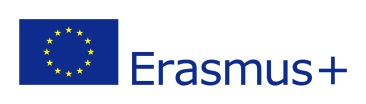 Nositelj projekta: Industrijska strojarska škola, Avenija Marina Držića 14, ZagrebNaziv projekta: A121-VET - Accredited projects for mobility of learners and staff in vocational education and trainingBroj projekta: 2022-1-HR01-KA121 - TurskaPRIJAVNI OBRAZAC(za učenike 2. i 3. razreda priložiti presliku svjedodžbe iz šk. god. 2021./2022.                         – uvid u e-dnevnik )Ime i prezime učenika:Godina obrazovanja u 2022./2023.:Datum rođenja učenika: OIB učenika:Adresa stanovanja:Smjer/zanimanje učenika:Broj mobitela učenika:E-mail adresa učenika:Ime i prezime majke:Broj mobitela majke:E-mail adresa majke:Ime i prezime oca:Broj mobitela oca:E-mail adresa oca: